	   Kedves első osztályos tanuló!	  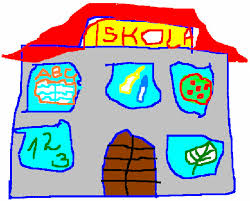 Most már szólíthatunk így, hisz néhány hónap múlva iskolánk első osztályos tanulója leszel.Bizonyára izgatottan, kíváncsian várod, milyen lesz majd iskolásnak lenni….Hááát!!Annyi bizonyos, hogy sok élményben lesz részed, hiszen megtanulsz írni, olvasni, számolni. Önmagad felfedezheted a könyvek birodalmát. Olyan kincsekhez fogsz jutni, amit nem tud elvenni tőled senki, ami csak gyarapodni fog, elfogyni soha.A közös munkánkhoz az alábbi tanszerekre lesz szükség:3db vonalas füzet (14-32)2db négyzetrácsos füzet 1db kottafüzet                                              4db sima füzet2cs. írólap1db logikai készlet1cs. korong (piros-kék)1cs. számolópálcika1db kétoldalú keret nélküli tükör20cm-es vonalzó+tolltartó1db papír mérőszalag3db HB-s ceruzahegyező (tartályos)3db postairon ( lehetőleg ebből 2 db vastag)2db zöld ceruza12db-os színes ceruzakészlet 1db puha radír (amit az első félévben még nem használhatnak)1db papírvágó olló2db ragasztó stift1db folyékony ragasztó1db cellux ragasztó1db napközis üzenő füzet ( bármilyen kis alakú füzet)1db A/4-es sima füzet12 gombos vízfesték6-os tempera12 db-os zsírkréta                             1db 4-es,6-os,10-es ecsetecsettál (legalább 2dl-es!)törlőrongyfestékkeverő tál1cs. színes ill. fehér gyurma50 db rajzlap10db különböző színű színes fénymásoló papír (piros, zöld, sárga, kék, barna,fekete stb.)4db A/2-es színes fotókarton (ebből 1 fekete)15db A/4-es fotókarton (fekete, piros,zöld,sárga,kék)1db beborított, névvel ellátott cipős doboz rajz és technika felszereléshez és a  matematikához ill. zsákot (megbeszélés szerint )3db A/4-es gumis mappaváltócipő ( nem papucs!)tornazsák-2db fehér póló                2pár fehér zokni                tornacipő ( nem fekete talpú ! )                1 rövid sötét színű nadrág, szabadidő ruházatTextilszalvéta a tízóraizáshozSok szeretettel várunk még a tanév kezdése előtt egy barátkozó délutánra az iskola udvarán, melynek időpontja 2019. augusztus 30. 17 óra, a szüleidet pedig augusztus 27-én 17 órai kezdettel várjuk szülői értekezletre.Üdvözlettel a tanító nénik: Szilvi néni és Zsóka néni 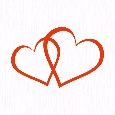 UI.: kérünk benneteket, hogy az alábbi verset a barátkozó délutánra tanuljátok meg!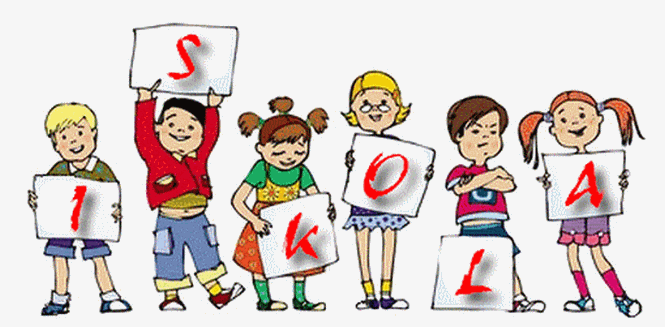 Tófeji Vali: Elsős leszekElsős leszek
Akár hiszed, akár nem,
Nagyon jó az én kedvem.
Tudod minek örülök?
Iskolába kerülök.Szép volt a nyár, szép nagyon,
Sütkéreztem a napon.
Játszottam és ugráltam,
Szaladgáltam, bringáztam.Halacskákkal versengve,
Úszkáltam a tengerbe’
Homokváram összedűlt,
A sárkányom elrepült.Nincs már minek maradnom,
Van helyette más dolgom.
Nagy vagyok már iskolás,
Kezdődjön a tanítás!